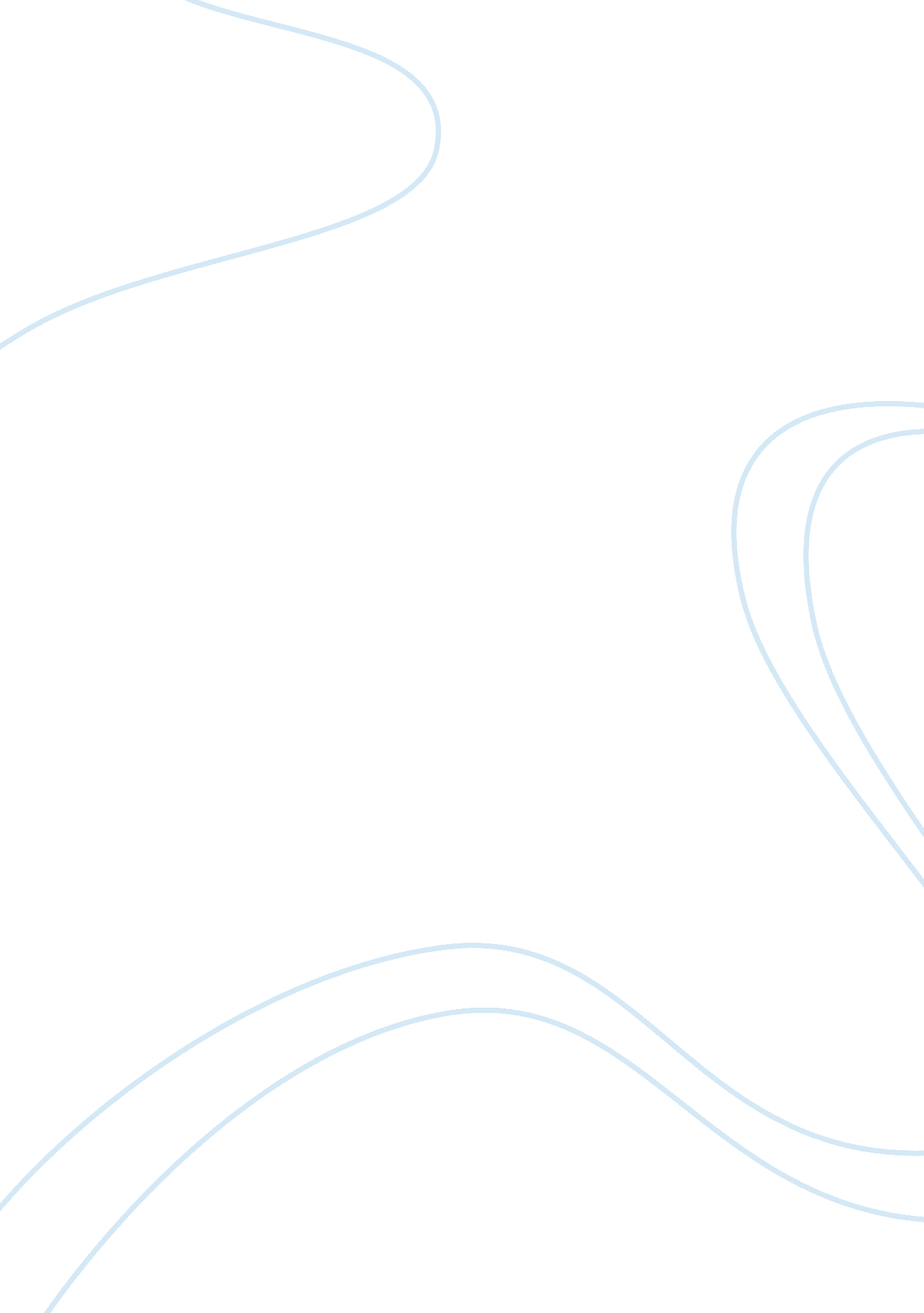 Summarise the key aspects of current legistative requirements and codes of practi...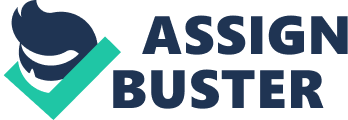 PREPARING TO TEACH IN THE LIFE LONG LEARNING SECTOR CITY AND GUILDS, LEVEL 4, 7303 Q2; SUMMARISE THE KEY ASPECTS OF CURRENT LEGISTATIVE REQUIREMENTS AND CODES OF PRACTICE RELEVANT TO YOUR SUBJECT AND THE TYPE OF ORGANISATION WITHIN WHICH YOU WOULD LIKE TO WORK. I work within the Private Security Industry for a medium sized company and am employed as a Training Manager. The company mainly provides Retail Security; this includes Uniformed Officers, Store Detectives and providing Loss Prevention Training. As a company we also cater for Commercial and Industrial work. There is currently a team of three trainers that operate throughout the UK. We can be called on to train in many subjects the core of our work is classroom based with the Basic Job Training relevant to the field the Officer may go into. We also provide training for up-skilling the Officers and for Management and Supervisors in their roles and responsibilities. The Security Industry is overseen and regulated by The Security Industry Authority (SIA) and the Private security Industry Act 2001 (PSIA). PSIA is the overriding legislation which states that anyone employed within the private contract security field will have to hold a currant Security licence, Front Line Operational Staff, None Front Line Company directors, Part of the requirement laid down by this legislation is that for an individual to gain a front line licence they must attend and pass the basic job programme for the sector they wish to work in. “ It is essential that individuals working in the private security industry undergo a structured training programme that results in a recognised qualification”. SIA website on training 13th November 2009) This is being redefined in 2010 and becoming a basic programme with core modules on sector specifics. However as a company we also cover parts of the United Kingdom and as such we have to comply with the different requirements for example, PSIA 2001 (Designated Activities) (Scotland) Order 2007. PSIA 2001 (Amendment) (Northern Ireland) Order 2009. Codes of practice have been adopted by the SIA in regards to these individual sectors and have been derived from the relevant British standards which can be found in appendix 1. When looking to teach in an securityenvironmentit soon becomes clear that there are many other things to consider other than just taking a group of students for a lesson, not least the “ TheHealthand safety at work act 1974” protecting others against risks to health and safety in connection with the activities taking place. Taking into account one’s own behaviour and responsibilities as ateacher, ensuring the safety of the students within the classroom or work place. See appendix 2 The Data Protection Act 1998 also has an impact on working life and habits within the security sector. In your role in lifelong learning you will therefore need to adhere to legislation outlined above. There are many more legislations that I have to be aware of while teaching. It is important that I keep up to date with these legislations and part of myresponsibilityis to make sure that they are been adhered to and I know what procedure to follow if this is not the case. REFERENCE LIST www. sia. homeoffice. gov. uk/home www. shop. bsigroup. com/ Word count not including question and bibliography 487 Appendix 1 BS 7499: 2007 Code of Practice for Static Site Guarding, Mobile Patrol Services Recommendations for the management, staffing and operation of an organisation providing manned guarding services on a static and/or mobile patrol basis. (http://shop. bsigroup. com/en/ProductDetail/? pid= 000000000030147282) BS 7984: 2008 Code of Practice for Keyholding and Response Services Recommendations for the management, staffing and operation of an organisation providing keyholding and response services on a contracted basis. 